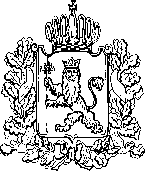 АДМИНИСТРАЦИЯ ВЛАДИМИРСКОЙ ОБЛАСТИПРАВЛЕНИЕ ДЕПАРТАМЕНТА ЦЕН И ТАРИФОВПОСТАНОВЛЕНИЕ08.12.2016						                                                       № 43/37О внесении изменений в постановлениедепартамента цен и тарифов администрации Владимирской области от 30.11.2015 № 49/62 «О тарифах на тепловую энергию» В соответствии с Федеральным законом от 27.07.2010 № 190-ФЗ «О теплоснабжении», постановлением Правительства Российской Федерации от 22.10.2012 № 1075 «О ценообразовании в сфере теплоснабжения», Методическими указаниями по расчету регулируемых цен (тарифов) в сфере теплоснабжения, утвержденными приказом Федеральной службы по тарифам от 13.06.2013 № 760-э, департамент цен и тарифов администрации Владимирской области п о с т а н о в л я е т:  1. Внести изменения в постановление департамента цен и тарифов администрации Владимирской области от 30.11.2015 № 49/62 «О тарифах на тепловую энергию», изложив приложения № 1-4 к постановлению в следующей редакции согласно приложениям № 1-4. 2. Указанные в пункте 1 настоящего постановления изменения вступают в силу с 01 января 2017 года. 3. Настоящее постановление подлежит официальному опубликованию в средствах массовой информации.Заместитель председателя правлениядепартамента цен и тарифовадминистрации Владимирской области                                            М. С. НовоселоваТАРИФЫ НА ТЕПЛОВУЮ ЭНЕРГИЮ (МОЩНОСТЬ), ПОСТАВЛЯЕМУЮ ПОТРЕБИТЕЛЯММО БОГОЛЮБОВСКОЕ СЕЛЬСКОЕ ПОСЕЛЕНИЕ<*> Выделяется в целях реализации пункта 6 статьи 168 Налогового кодекса Российской Федерации (часть вторая).ТАРИФЫ НА ТЕПЛОВУЮ ЭНЕРГИЮ (МОЩНОСТЬ), ПОСТАВЛЯЕМУЮ ПОТРЕБИТЕЛЯММО НОВОАЛЕКСАНДРОВСКОЕ СЕЛЬСКОЕ ПОСЕЛЕНИЕ<*> Выделяется в целях реализации пункта 6 статьи 168 Налогового кодекса Российской Федерации (часть вторая).ТАРИФЫ НА ТЕПЛОВУЮ ЭНЕРГИЮ (МОЩНОСТЬ), ПОСТАВЛЯЕМУЮ ПОТРЕБИТЕЛЯММО ПАВЛОВСКОЕ СЕЛЬСКОЕ ПОСЕЛЕНИЕ<*> Выделяется в целях реализации пункта 6 статьи 168 Налогового кодекса Российской Федерации (часть вторая).ТАРИФЫ НА ТЕПЛОВУЮ ЭНЕРГИЮ (МОЩНОСТЬ), ПОСТАВЛЯЕМУЮ ПОТРЕБИТЕЛЯММО СЕЛЕЦКОЕ СЕЛЬСКОЕ ПОСЕЛЕНИЕ<*> Выделяется в целях реализации пункта 6 статьи 168 Налогового кодекса Российской Федерации (часть вторая).Приложение № 1к постановлению департаментацен и тарифов администрацииВладимирской областиот 08.12.2016 № 43/37№ п/пНаименование регулируемой организацииВид тарифаГодВода1МБУ «Дирекция единого заказчика», Суздальский районДля потребителей, в случае отсутствия дифференциации тарифов по схеме подключения (без учета НДС)Для потребителей, в случае отсутствия дифференциации тарифов по схеме подключения (без учета НДС)Для потребителей, в случае отсутствия дифференциации тарифов по схеме подключения (без учета НДС)1МБУ «Дирекция единого заказчика», Суздальский районодноставочный
руб./Гкал01.01.2016-30.06.20161 588,961МБУ «Дирекция единого заказчика», Суздальский районодноставочный
руб./Гкал01.07.2016-31.12.20161 627,391МБУ «Дирекция единого заказчика», Суздальский районодноставочный
руб./Гкал01.01.2017-30.06.20171 627,391МБУ «Дирекция единого заказчика», Суздальский районодноставочный
руб./Гкал01.07.2017-31.12.20171 683,021МБУ «Дирекция единого заказчика», Суздальский районодноставочный
руб./Гкал01.01.2018-30.06.20181 683,021МБУ «Дирекция единого заказчика», Суздальский районодноставочный
руб./Гкал01.07.2018-31.12.20181 739,051МБУ «Дирекция единого заказчика», Суздальский районНаселение (тарифы указываются с учетом НДС) *Население (тарифы указываются с учетом НДС) *Население (тарифы указываются с учетом НДС) *1МБУ «Дирекция единого заказчика», Суздальский районодноставочный
руб./Гкал01.01.2016-30.06.20161 874,971МБУ «Дирекция единого заказчика», Суздальский районодноставочный
руб./Гкал01.07.2016-31.12.20161 920,321МБУ «Дирекция единого заказчика», Суздальский районодноставочный
руб./Гкал01.01.2017-30.06.20171 930,321МБУ «Дирекция единого заказчика», Суздальский районодноставочный
руб./Гкал01.07.2017-31.12.20171 985,961МБУ «Дирекция единого заказчика», Суздальский районодноставочный
руб./Гкал01.01.2018-30.06.20181 985,961МБУ «Дирекция единого заказчика», Суздальский районодноставочный
руб./Гкал01.07.2018-31.12.20182 052,08Приложение № 2к постановлению департаментацен и тарифов администрацииВладимирской областиот 08.12.2016 № 43/37№ п/пНаименование регулируемой организацииВид тарифаГодВода1МБУ «Дирекция единого заказчика», Суздальский районДля потребителей, в случае отсутствия дифференциации тарифов по схеме подключения (без учета НДС)Для потребителей, в случае отсутствия дифференциации тарифов по схеме подключения (без учета НДС)Для потребителей, в случае отсутствия дифференциации тарифов по схеме подключения (без учета НДС)1МБУ «Дирекция единого заказчика», Суздальский районодноставочный
руб./Гкал01.01.2016-30.06.20161 491,891МБУ «Дирекция единого заказчика», Суздальский районодноставочный
руб./Гкал01.07.2016-31.12.20161 527,391МБУ «Дирекция единого заказчика», Суздальский районодноставочный
руб./Гкал01.01.2017-30.06.20171 527,391МБУ «Дирекция единого заказчика», Суздальский районодноставочный
руб./Гкал01.07.2017-31.12.20171 588,751МБУ «Дирекция единого заказчика», Суздальский районодноставочный
руб./Гкал01.01.2018-30.06.20181 588,751МБУ «Дирекция единого заказчика», Суздальский районодноставочный
руб./Гкал01.07.2018-31.12.20181 643,951МБУ «Дирекция единого заказчика», Суздальский районНаселение (тарифы указываются с учетом НДС) *Население (тарифы указываются с учетом НДС) *Население (тарифы указываются с учетом НДС) *1МБУ «Дирекция единого заказчика», Суздальский районодноставочный
руб./Гкал01.01.2016-30.06.20161 760,431МБУ «Дирекция единого заказчика», Суздальский районодноставочный
руб./Гкал01.07.2016-31.12.20161 802,321МБУ «Дирекция единого заказчика», Суздальский районодноставочный
руб./Гкал01.01.2017-30.06.20171 802,321МБУ «Дирекция единого заказчика», Суздальский районодноставочный
руб./Гкал01.07.2017-31.12.20171 874,731МБУ «Дирекция единого заказчика», Суздальский районодноставочный
руб./Гкал01.01.2018-30.06.20181 874,731МБУ «Дирекция единого заказчика», Суздальский районодноставочный
руб./Гкал01.07.2018-31.12.20181 939,86Приложение № 3к постановлению департаментацен и тарифов администрацииВладимирской областиот 08.12.2016 № 43/37№ п/пНаименование регулируемой организацииВид тарифаГодВода1МБУ «Дирекция единого заказчика», Суздальский районДля потребителей, в случае отсутствия дифференциации тарифов по схеме подключения (без учета НДС)Для потребителей, в случае отсутствия дифференциации тарифов по схеме подключения (без учета НДС)Для потребителей, в случае отсутствия дифференциации тарифов по схеме подключения (без учета НДС)1МБУ «Дирекция единого заказчика», Суздальский районодноставочный
руб./Гкал01.01.2016-30.06.20161 513,691МБУ «Дирекция единого заказчика», Суздальский районодноставочный
руб./Гкал01.07.2016-31.12.20161 566,561МБУ «Дирекция единого заказчика», Суздальский районодноставочный
руб./Гкал01.01.2017-30.06.20171 566,561МБУ «Дирекция единого заказчика», Суздальский районодноставочный
руб./Гкал01.07.2017-31.12.20171 605,101МБУ «Дирекция единого заказчика», Суздальский районодноставочный
руб./Гкал01.01.2018-30.06.20181 605,101МБУ «Дирекция единого заказчика», Суздальский районодноставочный
руб./Гкал01.07.2018-31.12.20181 656,961МБУ «Дирекция единого заказчика», Суздальский районНаселение (тарифы указываются с учетом НДС) *Население (тарифы указываются с учетом НДС) *Население (тарифы указываются с учетом НДС) *1МБУ «Дирекция единого заказчика», Суздальский районодноставочный
руб./Гкал01.01.2016-30.06.20161 786,151МБУ «Дирекция единого заказчика», Суздальский районодноставочный
руб./Гкал01.07.2016-31.12.20161 848,541МБУ «Дирекция единого заказчика», Суздальский районодноставочный
руб./Гкал01.01.2017-30.06.20171 848,541МБУ «Дирекция единого заказчика», Суздальский районодноставочный
руб./Гкал01.07.2017-31.12.20171 894,021МБУ «Дирекция единого заказчика», Суздальский районодноставочный
руб./Гкал01.01.2018-30.06.20181 894,021МБУ «Дирекция единого заказчика», Суздальский районодноставочный
руб./Гкал01.07.2018-31.12.20181 955,21Приложение № 4к постановлению департаментацен и тарифов администрацииВладимирской областиот 08.12.2016 № 43/37№ п/пНаименование регулируемой организацииВид тарифаГодВода1МБУ «Дирекция единого заказчика», Суздальский районДля потребителей, в случае отсутствия дифференциации тарифов по схеме подключения (без учета НДС)Для потребителей, в случае отсутствия дифференциации тарифов по схеме подключения (без учета НДС)Для потребителей, в случае отсутствия дифференциации тарифов по схеме подключения (без учета НДС)1МБУ «Дирекция единого заказчика», Суздальский районодноставочный
руб./Гкал01.01.2016-30.06.20161 616,151МБУ «Дирекция единого заказчика», Суздальский районодноставочный
руб./Гкал01.07.2016-31.12.20161 653,461МБУ «Дирекция единого заказчика», Суздальский районодноставочный
руб./Гкал01.01.2017-30.06.20171 653,461МБУ «Дирекция единого заказчика», Суздальский районодноставочный
руб./Гкал01.07.2017-31.12.20171 724,841МБУ «Дирекция единого заказчика», Суздальский районодноставочный
руб./Гкал01.01.2018-30.06.20181 724,841МБУ «Дирекция единого заказчика», Суздальский районодноставочный
руб./Гкал01.07.2018-31.12.20181 783,571МБУ «Дирекция единого заказчика», Суздальский районНаселение (тарифы указываются с учетом НДС) *Население (тарифы указываются с учетом НДС) *Население (тарифы указываются с учетом НДС) *1МБУ «Дирекция единого заказчика», Суздальский районодноставочный
руб./Гкал01.01.2016-30.06.20161 907,061МБУ «Дирекция единого заказчика», Суздальский районодноставочный
руб./Гкал01.07.2016-31.12.20161 951,081МБУ «Дирекция единого заказчика», Суздальский районодноставочный
руб./Гкал01.01.2017-30.06.20171 951,081МБУ «Дирекция единого заказчика», Суздальский районодноставочный
руб./Гкал01.07.2017-31.12.20172 035,311МБУ «Дирекция единого заказчика», Суздальский районодноставочный
руб./Гкал01.01.2018-30.06.20182 035,311МБУ «Дирекция единого заказчика», Суздальский районодноставочный
руб./Гкал01.07.2018-31.12.20182 104,61